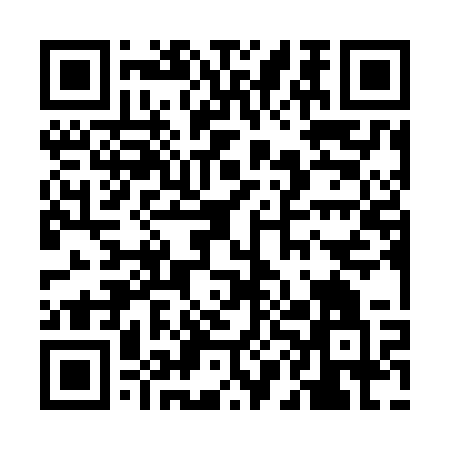 Ramadan times for Katschow, GermanyMon 11 Mar 2024 - Wed 10 Apr 2024High Latitude Method: Angle Based RulePrayer Calculation Method: Muslim World LeagueAsar Calculation Method: ShafiPrayer times provided by https://www.salahtimes.comDateDayFajrSuhurSunriseDhuhrAsrIftarMaghribIsha11Mon4:294:296:2712:143:166:016:017:5212Tue4:264:266:2512:133:176:036:037:5413Wed4:244:246:2312:133:186:056:057:5614Thu4:214:216:2012:133:196:076:077:5915Fri4:184:186:1812:133:216:096:098:0116Sat4:164:166:1512:123:226:106:108:0317Sun4:134:136:1312:123:236:126:128:0518Mon4:104:106:1012:123:246:146:148:0719Tue4:074:076:0812:113:256:166:168:0920Wed4:054:056:0512:113:276:186:188:1221Thu4:024:026:0312:113:286:206:208:1422Fri3:593:596:0012:113:296:226:228:1623Sat3:563:565:5812:103:306:246:248:1824Sun3:533:535:5512:103:316:256:258:2125Mon3:503:505:5312:103:326:276:278:2326Tue3:473:475:5112:093:336:296:298:2527Wed3:443:445:4812:093:346:316:318:2828Thu3:413:415:4612:093:356:336:338:3029Fri3:383:385:4312:083:366:356:358:3230Sat3:353:355:4112:083:386:376:378:3531Sun4:324:326:381:084:397:387:389:371Mon4:294:296:361:074:407:407:409:402Tue4:254:256:331:074:417:427:429:423Wed4:224:226:311:074:427:447:449:454Thu4:194:196:281:074:437:467:469:475Fri4:164:166:261:064:447:487:489:506Sat4:124:126:241:064:457:507:509:527Sun4:094:096:211:064:467:517:519:558Mon4:064:066:191:054:467:537:539:589Tue4:024:026:161:054:477:557:5510:0010Wed3:593:596:141:054:487:577:5710:03